济南三合石料有限公司重污染天气应急响应操作方案编制：耿延亮审核：李亮善批准：卢化银济南三合石料有限公司2017年10月基本情况1、单位：济南三合石料有限公司   济南三合石料有限公司注册地济南高新区巨野河街道办事处大正路3001号办公楼，注册资金2千万，是济南市东部唯一一家通过招、拍、挂取得采矿权资格的石料生产企业。公司现有职工180余人，下设4个生产车间，设计生产能力每年240万立方。2、环保投入   1、为了防止车间生产活动所产生的粉尘，公司投资40万元，铺设了3000米得降尘用水管道，安装了13套自来水降尘设备，在每个磕石机的进料口和出料口安装了管道泵喷淋，有效控制降尘的污染。该项工程已在每个车间都已安装完毕，在实际生产应用中起到了良好效果。   2、公司投资150余万元，购买了4辆洒水车、一辆清扫车、一辆吸尘车，用于矿山内厂区、道路清扫、吸尘、降尘；对矿区主要道路和生产运输道路进行洒水降尘。降尘效果大大改善。同时，公司聘用了10余名职工定时从309国道至矿区主要道路进行清扫，每天坚持4次清扫，有效的改善了矿区环境。   3、公司投资60余万元，在鸡山村打深井一眼，并安装了水洗车降尘设备，用于我公司出料车辆进入经十路时洒水，减少车辆上路时的粉尘。同时公司安排专人在洗车降尘处值班监督，保证每辆车都必须喷洒水降尘。   4、公司投资800余万元对各车间生产线进行封闭，形成封闭车间式生产模式。通过封闭式生产切实做到就地防尘降尘，防止粉尘扩散形成污染。   5、公司与济南东之林智能软件有限公司合作安装的远程监控管理系统，在容易起扬尘的各车间石粉料口安装了远程“水枪”， “水枪”喷洒水面有效覆盖石粉料堆，达到有效防尘效果。共安装“水枪”20个，一个固定式远程雾炮。对企业生产、运输过程中粉尘进行远程监控、自动控制生产过程的防止粉尘用水量，智能控制矿区内粉尘，切实落实好防尘降尘效果。目前公司铺设光缆已经与高新区环保分局实现联网。6、2017年六月，公司投资300余万元对厂区至309国道的主要运输道路进行了修复，将原有的混泥土路面全部改铺为沥青路面，进一步改善了运输所产生的扬尘。7、2017年初至今，公司投资2200余万元将原有13个车间整合为四个车间，并进行了生产、储存全封闭。加盖封闭车间，安装24台雾炮设备，所有振动筛安装了吸尘设备。实现了生产、装车、存放全部封闭。有效的控制了粉尘外扬。二、编制目的为了响应市委、市政府关于《济南市重污染天气应急预案》的修订，最大限度降低企业对环境的污染程度，建立健全我公司对重污染天气应急响应机制，提高公司员工对环境保护的意识，贯彻保护环境人人有责的责任，维护周边地区的和谐与可持续的发展，制订本方案。三、编制依据《中华人民共和国环境保护法》(1989)《中华人民共和国大气污染防治法》(2000) 《关于落实济南市重污染天气应急预案强化重污染企业减排有关工作》的通知及其它现行相关法律、法规、规章制度等。四、适用范围本方案适用于我公司区域内的重污染天气及区域外发生的可能波及到我公司的重污染天气应对工作。五、工作原则坚持预防为主，统一领导，人人有责，及时响应，全员参与。                                                                                                                                                                                                                                                                                                                                                                                                                                                                                                                                                                                                                                                                                                                                                                                                                                                                                                                                                                                                                                                                                                                                                                                                                                                                                                                                                   六、组织机构和职责1、领导小组组成和职责根据济南市高新区环境保护局的要求，我公司成立了重污染天气应对工作领导小组(简称“领导小组”)。主要职责：负责统一组织、协调重污染天气应对工作。领导小组联系人电话：2、领导小组办公室地点设置在公司安环科办公室内主要生产工艺流程主要涉气产污环节及污染物排放情况（执行的污染物排放标准及排放限值）主要污染排放环节        凿岩——运输——破碎——筛拣——出料2、排放情况  粉尘污染预测排放浓度为20mg/m³，允许排放浓度30mg/m³。通过生产全封闭，主要环节除尘装置的启用，储存全封闭等措施的实施，主要污染物的排放情况基本可以控制在允许排放限值以内。应急启动和时限领导小组办公室接济南市环保局高新区分局应急响应启动信息后，立即向总经理汇报，并实施启动。1小时内各项措施落实到位。十、应急响应措施接到上级环保部门预警之后，立即启动应急响应。预警划分为四个等级，由低到高顺序依次为蓝色（IV级）预警、黄色（III级）预警、橙色（II级）预警、红色（I级）预警。根据事态的发展情况和采取措施的效果，预警级别可以提升、降低或解除预警。接到上级环保部门通知或媒体播报的预警之后，立即启动应急方案，由组长同意领导，副组长协同，各部门分工合作。（一）响应分级当发布蓝色预警信息时，启动Ⅳ级响应；当发布黄色预警信息时，启动Ⅲ级响应；当发布橙色预警信息时，启动Ⅱ级响应；当发布红色预警信息时，启动Ⅰ级响应。当发布黄色、橙色、红色预警信息时，领导小组可根据有关专家会商意见，要求重点区域实行更为严格的响应措施，以达到应急调控目标。（二）应急响应措施1 蓝色（IV级）应急措施  （1）生产运输道路每天洒水三次增加至四次，加强现场扬尘管理；（2）增加道路清扫保洁频次，减少扬尘污染；（3）细颗粒石料进行全覆盖；（4）装车平槽并加盖篷布。（5）停止一条生产线的生产作业。2 黄色（Ⅲ级）应急措施在执行蓝色（IV级）响应措施的基础上，采取以下措施。（1）继续增加洒水次数至六次；（2）对所有封闭料堆、场地进行喷水；（3）设备部派专门车辆和机械按班次对扬尘严重的区域清理；（4）限制产量，停止两条生产线的生产作业。3 橙色（Ⅱ级）应急措施在执行黄色（Ⅲ级）应急措施的基础上，采取以下措施。加大喷水量；洒水频次增加至保持路面潮湿不起尘，同时增加清扫频次；全部停产。4 红色 （Ⅰ）级响应措施 在执行橙色（Ⅱ级）应急措施的基础上，还应采取以下措施。洒水车二十四小时交替不停喷洒；领导小组二十四小时值班检查、督导；全部停产。十一、 应急终止1、 应急终止的条件接收到市政府发送的重污染天气解除预警通知的同时终止应急响应。2 、应急终止的程序（1）领导小组确认了终止时间，并报经理批准。（2）经经理批准后领导小组下达应急终止命令，并及时向全公司公布。十二、 预案管理（1）预案宣传。有组长组织，将所涉及所有领导人员集体开会学习本预案，并下发文本至每个车间。公司公告栏张贴。（2）预案修订。  根据天气污染的程度执行本预案，如果污染程度超出了本预案的制定内容，可根据具体情况酌情修订。上级部门有特殊要求的，应先执行上级要求，随后修订。                                           济南三合石料有限公司                                             2017年10月8日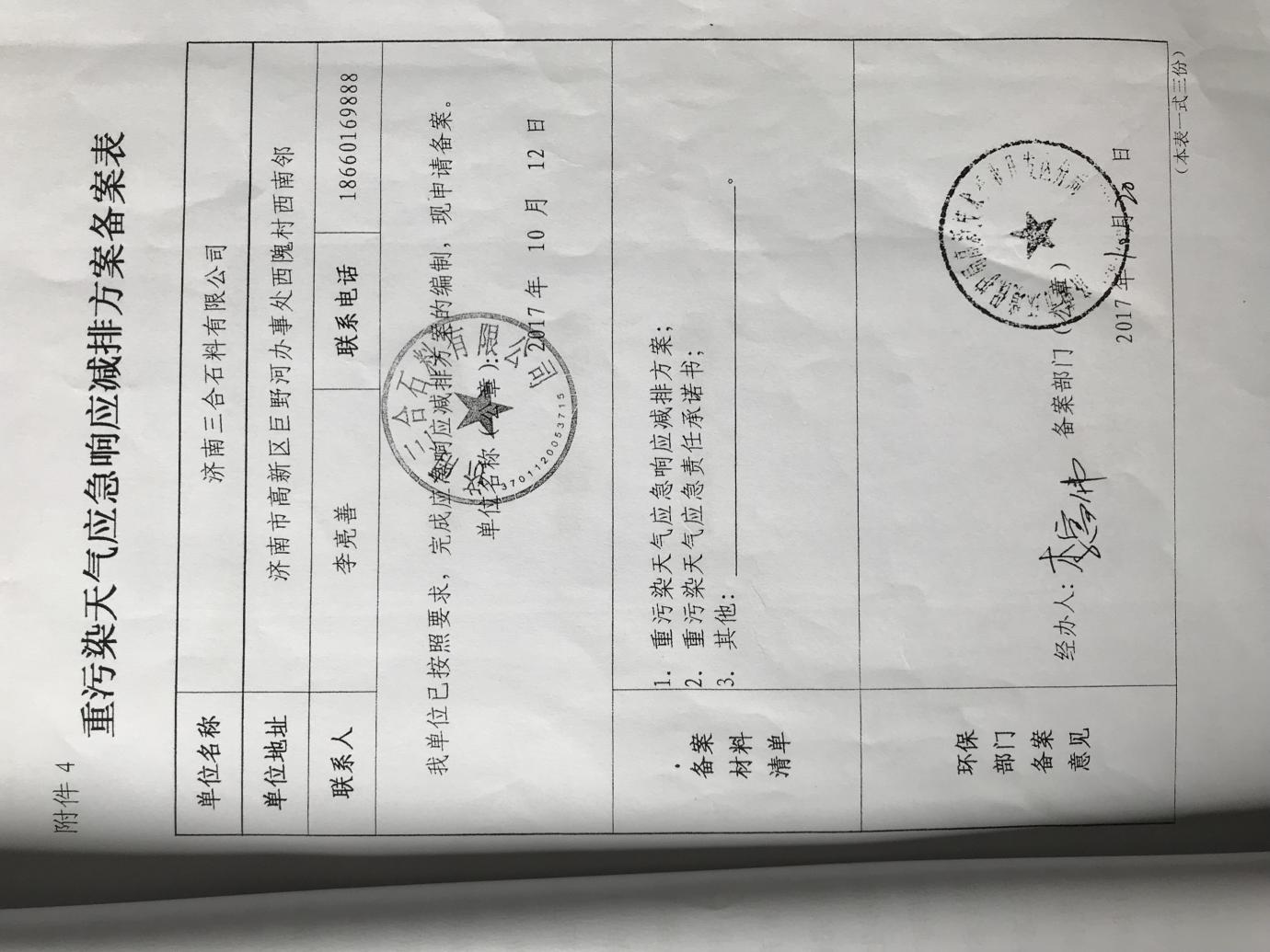 组  长经理：李亮善18660169888副组长安环科：白永峰、耿延亮18766121677、17865156515设备组娄忠胜15054107490保洁组刘士春15965772877销售组袁田建、王兴锦15106994444、15668365555生产组各车间负责人88763698